　難聴者・中途失聴者のための手　話　教　室高知県聴覚障害者情報センターでは「難聴者・中途失聴者のための手話教室」を開講します。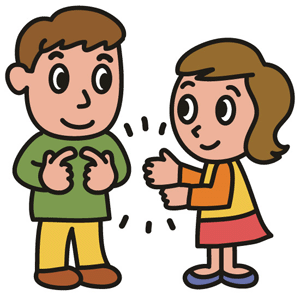 お気軽にご参加ください！日　　時　　20２０年１０月３日（土）　１０月１７日（土）　１０月３１日（土）１１月７日（土）　１１月２１日（土）         *全5回　時間は、10：00～11：30場　　所　　社会福祉法人　小高坂更生センター　3階研修室対象者　　難聴者・中途失聴者及びその家族、障害を持たれる方受講料　　無　料　受講内容　　簡単な日常会話の手話単語　*情報保障（要約筆記）が付きます。申込方法　　下記の申込用紙に記入し、FAXまたは郵送で情報センターまで　　　　　　        　　　お願いします。申込締切　　20２０年１０月２日（金）消印有効※新型コロナウィルス感染症などの事情で講座開催の中止を判断する場合もあります。難聴者・中途失聴者のための手話教室氏　名　　　　　　　　　　　　　　　　　　　   （男・女）（　　　　　歳）       住　所　　　　　　　　　　　　　　　　　　　　　　　　　　　　　　　　         連絡先　FAX　　　　　　　　　　　　　　　電話　　　　　　　　　　　　　　　　～　申　込　用　紙　～